lMADONAS NOVADA PAŠVALDĪBA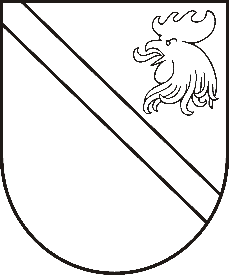 Reģ. Nr. 90000054572Saieta laukums 1, Madona, Madonas novads, LV-4801 t. 64860090, e-pasts: pasts@madona.lv ___________________________________________________________________________MADONAS NOVADA PAŠVALDĪBAS DOMESLĒMUMSMadonā2021.gada 29.aprīlī							            		 Nr.172									    (protokols Nr.10, 9.p.)Par grozījumiem 30.12.2020. Madonas novada pašvaldības domes lēmumā Nr.564 “Par Madonas novada pašvaldības pagasta pārvalžu, Madonas pilsētas un to iestāžu un Madonas novada pašvaldības centrālās administrācijas amata vienību saraksta apstiprināšanu”	Pamatojoties uz to, ka šobrīd Nekustamā īpašuma pārvaldības un teritorijas plānošanas nodaļas amatu vienību sarakstā ir amata vienība “Zemes ierīcības inženieris”, taču plānoto darbu apjoms un veikšanas specifika vairāk saistīta ar nekustamā īpašuma darījumiem, nomas līgumu slēgšanu, nedzīvojamo telpu nomas vai lietošanas un telpu nomas no telpu īpašniekiem Pašvaldības nepieciešamo funkciju realizēšanai jautājumu koordinēšanu, kā arī nomas un atsavināšanas izsoļu organizēšanu, nepieciešams veikt grozījumus 30.12.2020. Madonas novada pašvaldības domes lēmuma Nr.564 “Par Madonas novada pašvaldības pagasta pārvalžu, Madonas pilsētas un to iestāžu un Madonas novada pašvaldības centrālās administrācijas amata vienību saraksta apstiprināšanu” 32.pielikumā “Madonas novada pašvaldības (centrālā administrācija) amatu vienību saraksts ar 01.01.2021.	Noklausījusies R.Vucānes sniegto informāciju, pamatojoties uz likuma “Par pašvaldībām”  21.panta pirmās daļas 13.punktu, atklāti balsojot:  PAR –  14 (Agris Lungevičs, Aleksandrs Šrubs, Andris Dombrovskis, Andris Sakne, Artūrs Čačka, Artūrs Grandāns, Gatis Teilis, Gunārs Ikaunieks, Inese Strode, Ivars Miķelsons, Kaspars Udrass, Valda Kļaviņa, Valentīns Rakstiņš, Zigfrīds Gora), PRET – NAV, ATTURAS – NAV, Madonas novada pašvaldības dome NOLEMJ:Veikt šādus grozījumus 30.12.2020. domes lēmuma Nr.564 pielikumā Nr.32 “Madonas novada pašvaldības (centrālā administrācija) amatu vienību saraksts ar 01.01.2021. Grozīt sadaļā “Nekustamā īpašuma pārvaldības un teritoriālās plānošanas nodaļa” amata vienību “zemes ierīcības inženieris” (1 vienība)  uz amata vienību “Nekustamā īpašuma darījumu SPECIĀLISTS” ar profesijas kodu 3334 09 (1 vienība).2. Grozījumus piemērot ar 2021.gada 1. maiju.Domes priekšsēdētājs						    A.Lungevičs Vucāne 20228813